Тема недели: «Животные жарких стран»Предлагаю провести время с ребёнком вместе и с пользой.Отсканируй  QR- код, пройди по ссылке.Игра «Найди пару»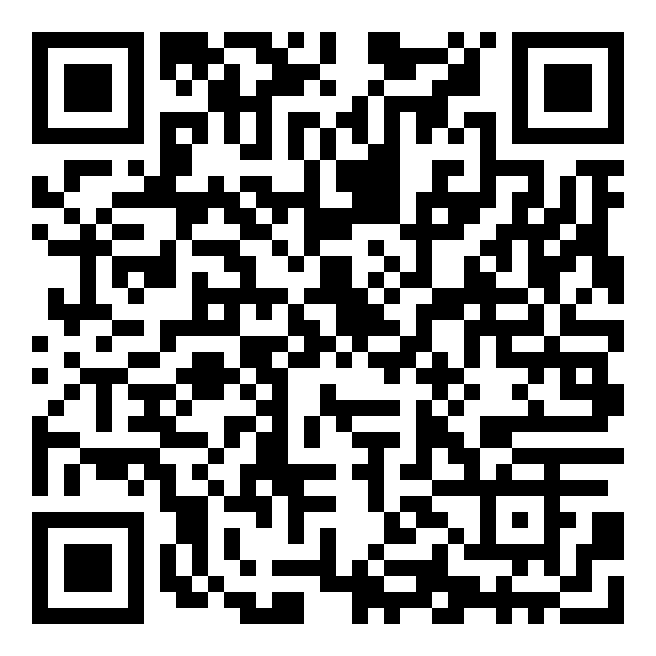 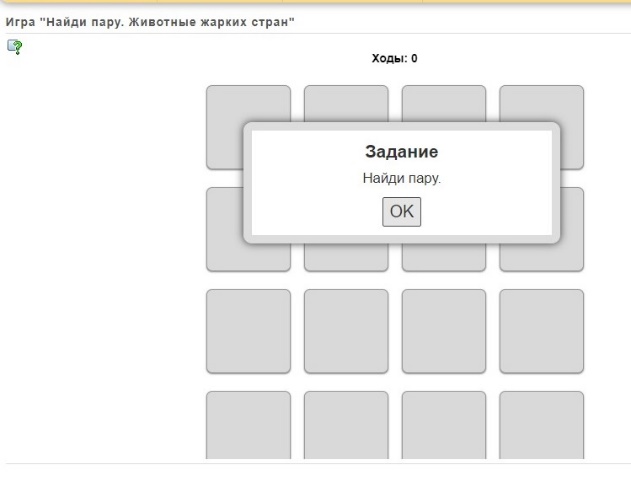 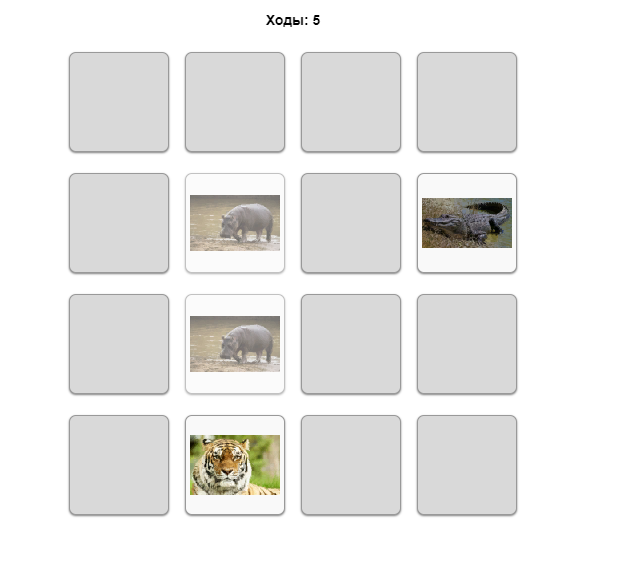 Игра «Кто где обитает?»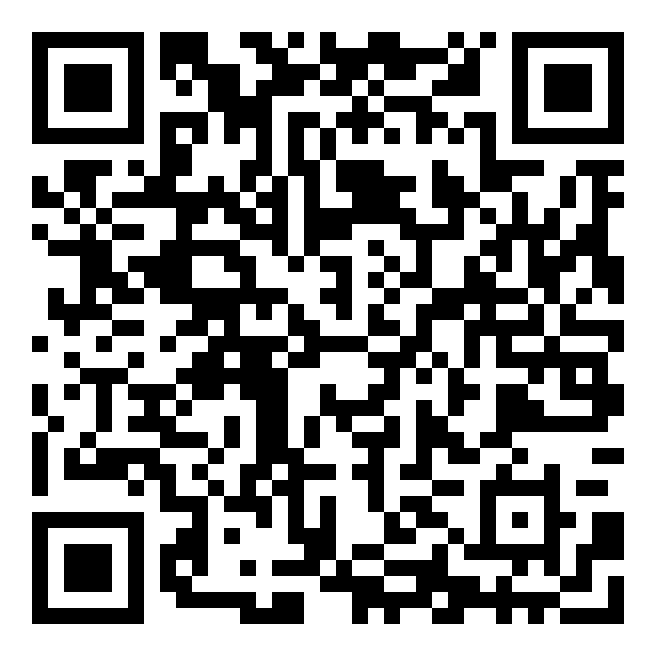 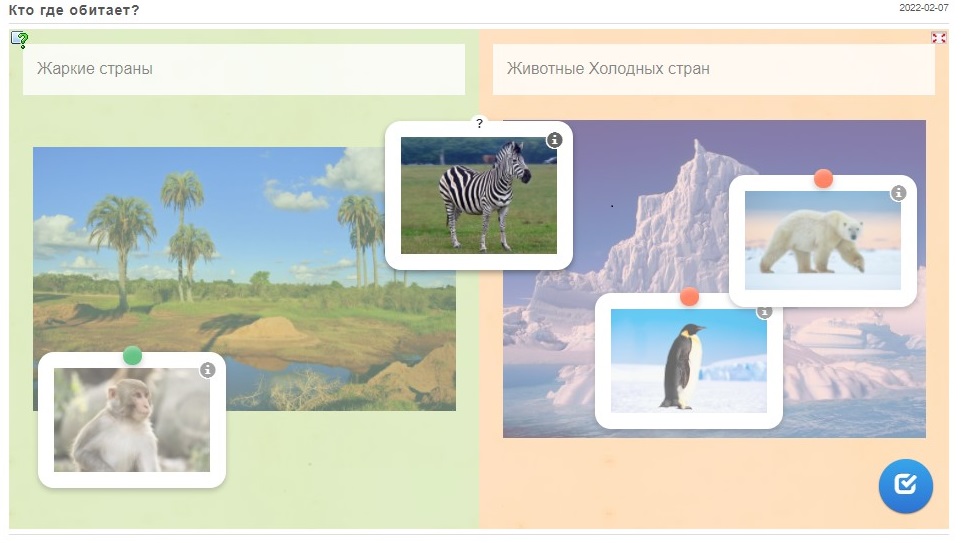 